Chronic treatment with haloperidol and olanzapine leads to common and divergent shape changes in the rat hippocampus in the absence of grey matter volume lossSupplementary informationSupplementary Material and MethodsAntipsychotic Drug (APD) AdministrationAnimals were randomly divided into three groups: 1) common vehicle (n = 8) (β-hydroxypropylcyclodextrin, 20% w/v, acidified by ascorbic acid, to pH 6); 2) 2 mg/kg/day haloperidol (HAL, n=8, Sigma-Aldrich, Dorset, UK); and 3) 10 mg/kg/day olanzapine (OLZ, n=8, Biophore Pharmaceuticals Ltd, Hyderabad, Andra Pradesh, India). Vehicle or drugs were administered subcutaneously from the 10th week of life, using MRI-safe osmotic minipumps (Alzet Model 2ML4, 28 days; Alzet, Cupertino, CA, USA) for 8 weeks. The doses of each APD were chosen based on previous D2 receptor occupancy studies (Kapur et al., 2003, Turrone et al., 2003); serum plasma levels achieved following chronic administration in this study reflect D2 occupancy in the range of 75% to 90% (Kapur et al., 2003, Turrone et al., 2003). This dosing regimen was tailored to capture clinical practice, i.e., OLZ with a median dose of 15 mg and HAL often in the range of 5 to 10 mg (Vernon et al., 2011). The results may have been different if the minimal therapeutic dose (i.e., 10 mg of OLZ or 2–3 mg of HAL) were modeled. The osmotic pump delivers at a steady rate in comparison with daily injections where drug levels fall to undetectable levels in 24 hours (half-life <2.5 hours in rats for most antipsychotics). Osmotic minipumps filled with drug or vehicle solutions were inserted subcutaneously on the back flank under isoflurane anesthesia (5% induction, 1.5% maintenance) and replaced once after 28 days. A blood sample was collected at termination for estimation of drug levels, done commercially using tandem mass spectrometry, revealing drug plasma levels of HAL and OLZ to be 20.58  1.99 ng/mL and 60.13  20.75 ng/mL (mean  SD), respectively (Vernon et al., 2011). MRI: Brain preparation and acquisitionVehicle (n=8), HAL (n=8) and OLZ (n=8) treated animals were deeply anaesthetized with sodium pentobarbital (60 mg/kg, i.p.) and perfused transcardially with heparinized 0.9% saline followed by 4% paraformaldehyde (PFA). The heads were removed by decapitation and were allowed to postfix in 4% PFA at 4°C for 24 hr. The heads were then rinsed in 0.1 mol/L phosphate buffered saline containing 0.05% sodium azide, and stored in a fresh volume of this solution at 4C for 5 weeks prior to imaging. Brains were imaged within skulls to minimize geometric distortion. Prior to imaging, samples were removed from storage solution, blotted, and placed into plastic snap-lock bags and inserted into a custom-built head radiofrequency coil with 43 mm internal diameter (Rapid Biomedical GmbH, Germany). Parameters used to acquire the scans were: a coronal T2-weighted, 2D multi-echo, multi-slice spin-echo (MEMS) pulse sequence consisting of 8 echoes, with TR/TE = 4200/10 msec, 4 averages, field-of-view 192 x 192 mm3, and matrix size = 35 x 35 mm, with 50 slices of 0.5 mm thickness, giving images with an in-plane resolution of 182 μm. MR images were converted off-line to NIFTI file format for TBM and shape analysis, respectively.Tensor Based Morphometry analysisAll brains in the study were first rigidly aligned into a common coordinate system (the mean of all 24 scans) using an automated intensity-based group-wise registration approach (Crum et al., 2013a, Crum et al., 2013b). A high-dimensional non-rigid registration algorithm was applied to warp each globally aligned scan to the reference (Crum et al., 2013a, Crum et al., 2005, Fox et al., 2001). Maps of localized volume difference at each voxel relative to the reference brain were computed from the log of the Jacobian determinant of this non-rigid transformation for each scan. Voxel-wise statistical tests over a hippocampal mask were performed to establish regions of significant volumetric difference between groups. This analysis was specifically constrained to the hippocampus since this was our a priori structure of interest (Vernon et al., 2011). Differences between groups were compared using a t statistic (2-tailed, unequal variance assumed). Permutation testing was used to establish statistical significance (Bullmore et al., 1999). Correction for multiple comparisons was performed using the false discovery rate thresholded at q=0.05 (Genovese et al., 2002).Post-mortem tissue preparationAfter the MRI acquisition, the brains were removed from the skull and immersion fixed in 4% PFA in 0.1 mol/L phosphate buffer, pH 7.4 for 1 day and then cryoprotected in 30% sucrose, 0.5% sodium azide in 0.1 mol/L phosphate buffer for 48 hours before storage in tissue cryoprotection solution (TCS; 25% glycerin (v/v) 30% ethylene glycol (v/v), 0.5% sodium azide in 0.2 M phosphate buffer) at -20C. Serial coronal sections through the rostrocaudal extent of the brain were collected and stored in TCS at -20C. To visualize neuronal cytoarchitecture, every 12th section of each brain (8 rats from each treatment group) was mounted on gelatine/chrome alum-coated Superfrost microscope slides (VWR, Poole, UK), air dried overnight and stained for 30 min at 60°C with cresyl fast violet solution (0.05% solution with 0.5 ml of 10% acetic acid per 100 ml of solution were mixed and preheated to 56°C directly before use). Slides were next rinsed in distilled water and differentiated through a graded series of alcohol solutions (70, 90, 100%, 5 minutes in each). Sections were then cleared in 100% xylene and coverslipped with DPX (VWR) (Pontikis et al., 2004).Stereological assessment of hippocampus volumeTo verify our MRI analysis post-mortem, stereological analysis was carried out blinded to treatment group. An Olympus microscope with charge-coupled device camera and X-Y-Z motorized specimen stage (Olympus UK Ltd., Southend-on-Sea, Essex, United Kingdom) connected to a personal computer running StereoInvestigator software v7.0 (MBF BioScience, Williston, Vermont, USA) was used. A contour was drawn around the gray matter comprising the dorsal and ventral hippocampus combined in the left-brain hemisphere at ×2.0 magnification. Measurements of the hippocampus were made from seven consecutive sections (1 in 12 interval) covering approximately to -1.92 to -6.84 mm from bregma. A grid of points (200 x 200 µm) was superimposed over each section and all the points lying within the region-of-interest recorded automatically by the software. The average number of points hitting the hippocampus in each group were: vehicle, 24118, haloperidol 22319 and olanzapine 21318. From these counts, using the Cavalieri estimator (Gundersen and Jensen, 1987), the volume of each region in cubic millimeters was estimated using: V=TaΣPi, where T is the mean slice thickness; a is the area per point; and Pi is the number of points falling upon the marked region. Coefficients of error were calculated with values <0.05 accepted (Gundersen and Jensen, 1987, Gundersen et al., 1999).Supplementary Results 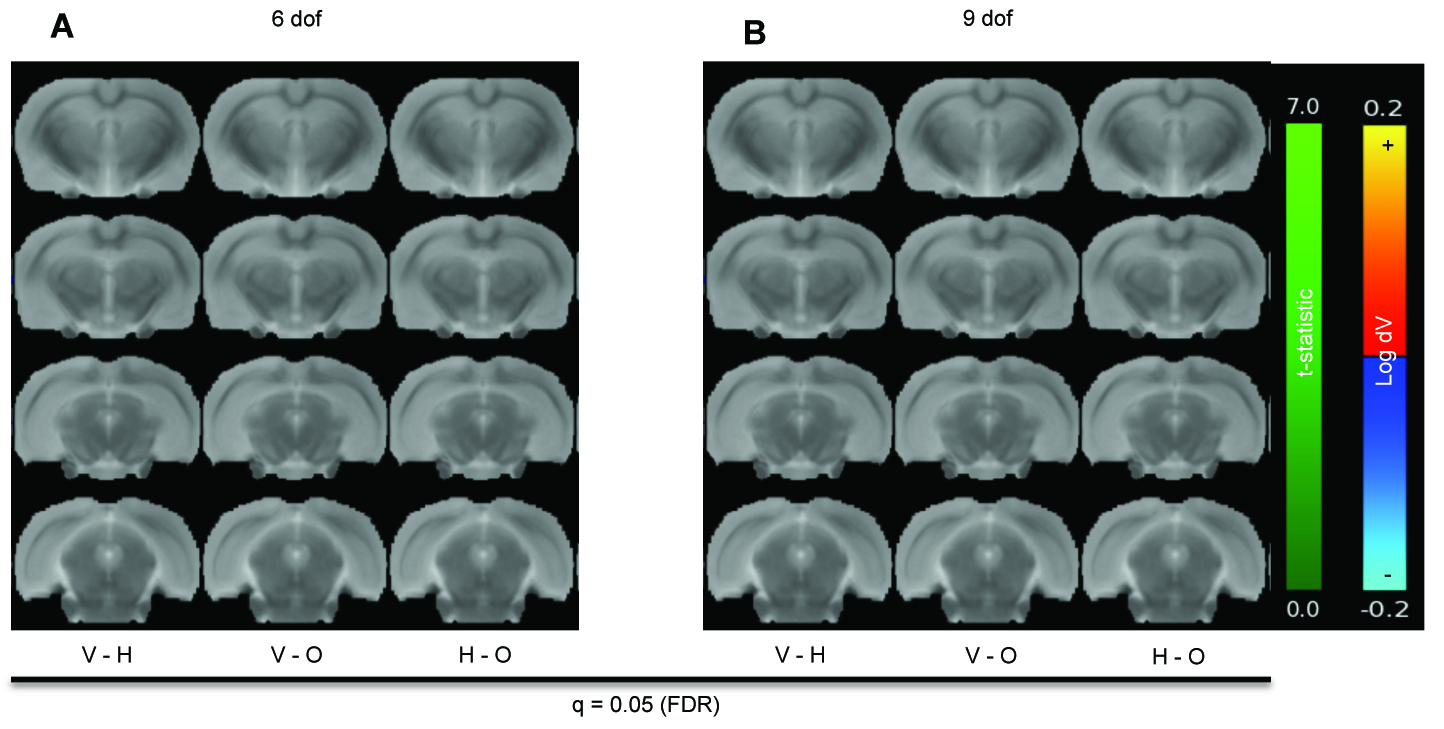 Supplementary Figure S1. TBM statistical maps demonstrating the absence of local volume differences in the hippocampus between vehicle (V), haloperidol (H) and olanzapine (O)-treated rats using either (A) 6 degrees of freedom or (B) 9 degrees of freedom in the non-linear registration to account for global scaling differences. Data were analyzed per voxel using the hippocampus binary mask shown in Figure 1. Data shown are FDR corrected (q=0.05). No significant clusters of volume change were found even at exploratory thresholds (p<0.05 uncorrected for multiple comparisons; data not shown).Supplementary Table S1: The total volume of the left hippocampus (dorsal + ventral) measured from Nissl stained post-mortem brain tissue sections obtained from rats exposed to vehicle, haloperidol (2 mg/kg/day s.c.) or olanzapine (10 mg/kg/day s.c.) for 8 weeks, using the Cavalieri probe. CV, coefficient of variation; CE, Gundersen Coefficient of error (m=1). ReferencesBullmore, E. T., Suckling, J., Overmeyer, S., Rabe-Hesketh, S., Taylor, E. & Brammer, M. J. (1999). Global, voxel, and cluster tests, by theory and permutation, for a difference between two groups of structural MR images of the brain. IEEE Transactions on Medical Imaging 18, 32-42.Crum, W. R., Giampietro, V. P., Smith, E. J., Gorenkova, N., Stroemer, R. P. & Modo, M. (2013a). A Comparison of Automated Anatomical-Behavioural Mapping Methods in a Rodent Model of Stroke. Journal of Neuroscience Methods 219(1), 27-40.Crum, W. R., Modo, M., Vernon, A. C., Barker, G. J. & Williams, S. C. (2013b). Registration of challenging pre-clinical brain images. Journal of Neuroscience Methods 216(1), 62-77.Crum, W. R., Tanner, C. & Hawkes, D. J. (2005). Anisotropic multi-scale fluid registration: evaluation in magnetic resonance breast imaging. Physics in Medicine and Biology 50, 5153-5174.Fox, N. C., Crum, W. R., Scahill, R. I., Stevens, J. M., Janssen, J. C. & Rossor, M. N. (2001). Imaging of onset and progression of Alzheimer's disease with voxel-compression mapping of serial magnetic resonance images. Lancet 358, 201-205.Genovese, C. R., Lazar, N. A. & Nichols, T. (2002). Thresholding of statistical maps in functional neuroimaging using the false discovery rate. Neuroimage 15, 870-878.Gundersen, H. J. & Jensen, E. B. (1987). The efficiency of systematic sampling in stereology and its prediction. Journal of Microscopy 147, 229-263.Gundersen, H. J., Jensen, E. B., Kieu, K. & Nielsen, J. (1999). The efficiency of systematic sampling in stereology--reconsidered. Journal of Microscopy 193, 199-211.Kapur, S., VanderSpek, S. C., Brownlee, B. A. & Nobrega, J. N. (2003). Antipsychotic dosing in preclinical models is often unrepresentative of the clinical condition: a suggested solution based on in vivo occupancy. Journal of  Pharmacology and Experimental Therapeutics 305, 625-631.Pontikis, C. C., Cella, C. V., Parihar, N., Lim, M. J., Chakrabarti, S., Mitchison, H. M., Mobley, W. C., Rezaie, P., Pearce, D. A. & Cooper, J. D. (2004). Late onset neurodegeneration in the Cln3-/- mouse model of juvenile neuronal ceroid lipofuscinosis is preceded by low level glial activation. Brain Research 1023, 231-242.Turrone, P., Remington, G., Kapur, S. & Nobrega, J. N. (2003). The relationship between dopamine D2 receptor occupancy and the vacuous chewing movement syndrome in rats. Psychopharmacology (Berlin) 165, 166-71.Vernon, A. C., Natesan, S., Modo, M. & Kapur, S. (2011). Effect of chronic antipsychotic treatment on brain structure: a serial magnetic resonance imaging study with ex vivo and postmortem confirmation. Biological Psychiatry 69, 936-944.Treatment groupTreatment groupLeft hippocampus volume (CE)VehicleVehicle     Mean46.36 (0.009)46.36 (0.009)     SD4.024.02     CV0.080.08Haloperidol     Mean41.77 (0.01)41.77 (0.01)     SD5.515.51     CV0.130.13Olanzapine     Mean40.17 (0.01)40.17 (0.01)     SD8.018.01     CV0.200.20